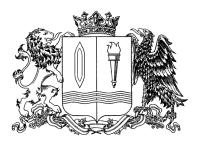 ПРАВИТЕЛЬСТВО ИВАНОВСКОЙ ОБЛАСТИПОСТАНОВЛЕНИЕот _______________ № _______-пг. ИвановоО внесении изменений в постановление Правительства Ивановской области от 02.09.2022 № 478-п «Об утверждении Порядка предоставления субсидий теплоснабжающим организациям на финансовое обеспечение затрат, связанных с приобретением угля, мазута, используемых для производства тепловой энергии»В соответствии со статьей 78 Бюджетного кодекса Российской Федерации, постановлением Правительства Российской Федерации от 18.09.2020 № 1492 «Об общих требованиях к нормативным правовым актам, муниципальным правовым актам, регулирующим предоставление субсидий, в том числе грантов в форме субсидий, юридическим лицам, индивидуальным предпринимателям, а также физическим лицам - производителям товаров, работ, услуг, и о признании утратившими силу некоторых актов Правительства Российской Федерации и отдельных положений некоторых актов Правительства Российской Федерации» в целях приведения в соответствие с федеральным законодательством Правительство Ивановской области п о с т а н о в л я е т:Внести в постановление Правительства Ивановской области от 02.09.2022 № 478-п «Об утверждении Порядка предоставления субсидий теплоснабжающим организациям на финансовое обеспечение затрат, связанных с приобретением угля, мазута, используемых для производства тепловой энергии» следующие изменения:в приложении к постановлению:1. Пункт 1.6 изложить в следующей редакции:«1.6. Сведения о субсидии размещаются на едином портале бюджетной системы Российской Федерации в информационно-телекоммуникационной сети Интернет не позднее 15-го рабочего дня, следующего за днем принятия закона Ивановской области о бюджете (проекта закона Ивановской области о внесении изменений в закон Ивановской области о бюджете).».2. Подпункт «б» пункта 2.1 изложить в следующей редакции:«б) даты начала подачи или окончания приема предложений (заявок) участников Отбора, которая не может быть ранее 10 календарного дня, следующего за днем размещения объявления о проведении Отбора;».3. Пункт 3.7 изложить в следующей редакции:«3.7. Достигнутым результатом предоставления Субсидии является отсутствие перерывов в теплоснабжении потребителей, связанных с недостатком топлива (уголь, мазут), подтвержденное сведениями единой дежурно-диспетчерской службы соответствующего муниципального образования.Департамент ЖКХ устанавливает в соглашении точную дату завершения и конечное значение результата предоставления субсидии.».4. Пункт 5.2 исключить.5. В пункте 5.3 слова «значений результата предоставления Субсидии и показателя, необходимого для достижения результата предоставления Субсидии, установленных» заменить словами «значения результата, установленного».ГубернаторИвановской области                     С.С. Воскресенский